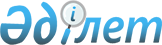 Тегін медициналық көмектің кепілдік берілген көлемі шеңберінде жоғары технологиялық медициналық көрсетілетін қызметтерді және (немесе) міндетті әлеуметтік медициналық сақтандыру жүйесінде медициналық көмекті алу үшін Қостанай облысында тұратын Қазақстан Республикасының азаматтарына тұрақты тұратын елді мекеннен тысқары жерлерге тегін жол жүруді ұсыну туралыҚостанай облысы мәслихатының 2021 жылғы 18 тамыздағы № 81 шешімі. Қазақстан Республикасының Әділет министрлігінде 2021 жылғы 28 тамызда № 24137 болып тіркелді
      "Халық денсаулығы және денсаулық сақтау жүйесі туралы" Қазақстан Республикасы кодексінің 12-бабы 1-тармағының 3) тармақшасына сәйкес Қостанай облыстық мәслихаты ШЕШТІ:
      1. Тегін медициналық көмектің кепілдік берілген көлемі шеңберінде жоғары технологиялық медициналық көрсетілетін қызметтерді және (немесе) міндетті әлеуметтік медициналық сақтандыру жүйесінде медициналық көмекті алу үшін Қостанай облысында тұратын Қазақстан Республикасының азаматтарына тұрақты тұратын елді мекеннен тысқары жерлерге тегін жол жүру ұсынылсын.
      2. Қостанай облыстық мәслихатының "Қостанай облысының азаматтарына емделу үшін елді мекен шегінен тысқары жерлерге бюджет қаражаты есебінен тегін жол жүруді ұсыну туралы" 2012 жылғы 19 шілдедегі № 61 шешімінің (Нормативтік құқықтық актілерді мемлекеттік тіркеу тізілімінде № 3824 болып тіркелген) күші жойылды деп танылсын.
      3. Осы шешім алғашқы ресми жарияланған күнінен кейін күнтізбелік он күн өткен соң қолданысқа енгізіледі.
					© 2012. Қазақстан Республикасы Әділет министрлігінің «Қазақстан Республикасының Заңнама және құқықтық ақпарат институты» ШЖҚ РМК
				
      Қостанай облыстық мәслихатының хатшысы 

С. Ещанов
